DODATEKčíslo 1ke smlouvě číslo TP30/11 (374/OOS/11)Poskytovatel: VITA software, s.r.o., Na Beránce 57/2, 160 OO Praha 6, lč: 61060631 zapsaná u Městského soudu v Praze, značka C/42951 zastoupená jednatelem RNDr. Ivanou HavlíkovouUživatel: Město Aš, Kamenná 473/52, 352 01 Aš, lÖ:00253901 zastoupené starostou Mgr. Daliborem Blažkem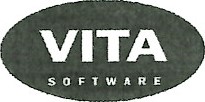 Smluvní strany se dohodly, že smlouva číslo TP30/11 (dále jen ”smlouva”) se mění takto:1. Příloha smlouvy Specifikace se nahrazuje přílohou Specifikace, která je přílohou tohoto dodatku.První platba pro software Propojení do SSL VERA bude pro 2. čtvrtletí 2014.Tento dodatek je proveden ve čtyřech vyhotovení, každá smluvní strana obdrží dvě vyhotovení.Smluvní strany prohlašují, že si tento dodatek před jeho podpisem přečetly, že byl uzavřen po vzájemném projednání podle jejich pravé a svobodné vůle, určitě, vážně a srozumitelně, nikoli v tísni za nápadně nevýhodných podmínek. Autentičnost tohoto dodatku potvrzují svým podpisem.	poskytovatel	uživatelSPECIFIKACEPŘÍLOHA SMLOUVY O TECHNICKÉ PODPOŘE Ö. TP30/11Specifikace a cena software1 . Název softwareDne: F. /. 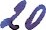 Dne:Stavební úřad PřestupkySilniční úřadPohledávkyPropojení do SSL VERA4222676.800,0042.400,0020.880,0055.400,0025.000,00Celkem220.480,00